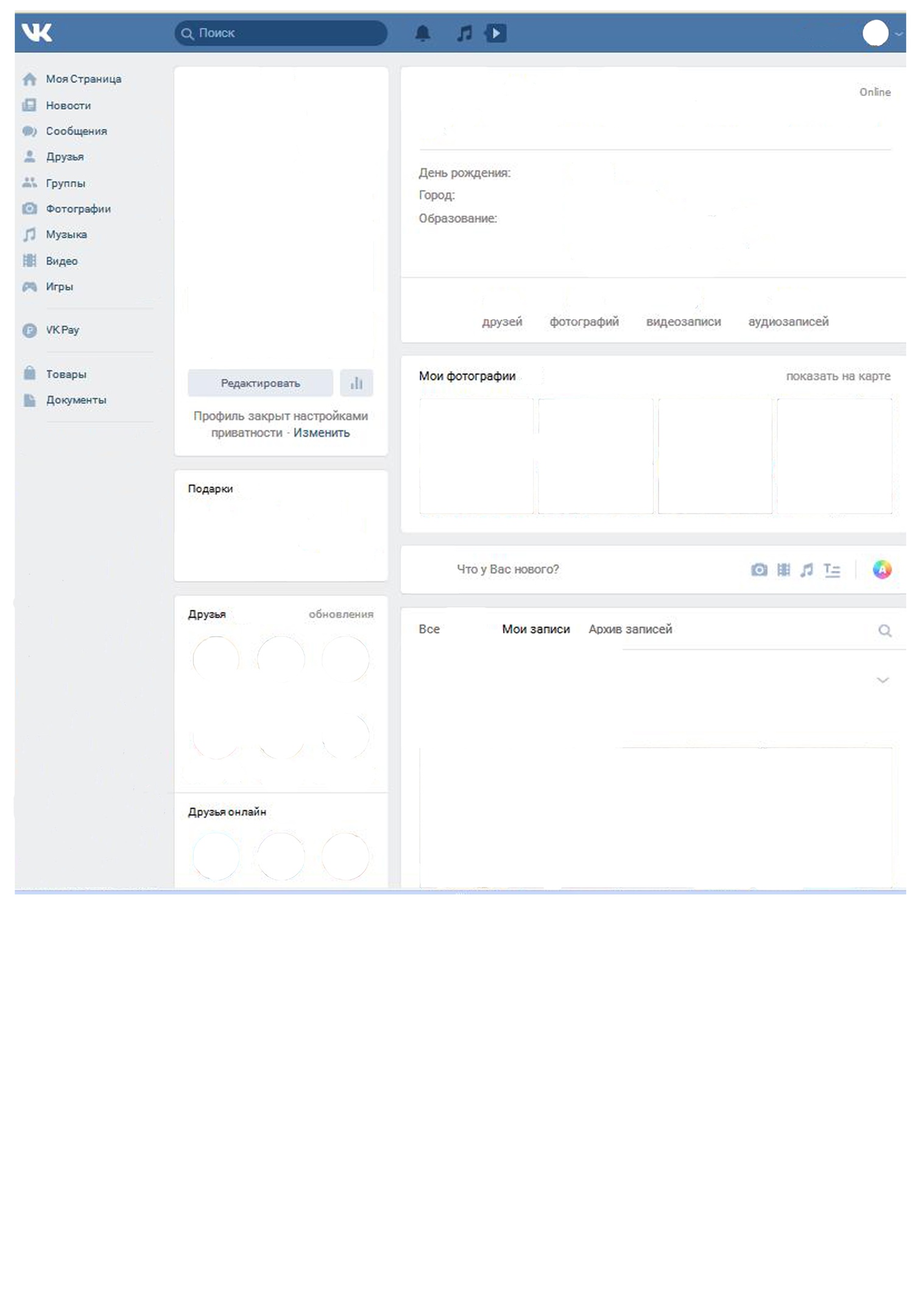 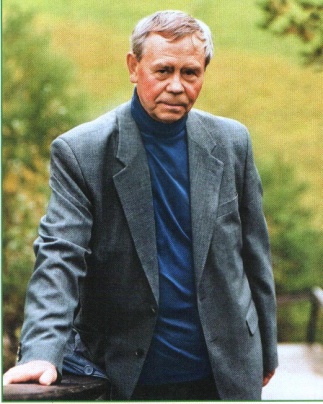 Ф.И.О:  Валентин Григорьевич РаспутинДата рождения: Место рождения: Место учебы: Подписчики: Валентин Яковлевич Курбатов; Константин Яковлевич Житов; Солженицын Александр Исаевич.Друзей          Фотографий      Мои произведения                                     223                       4                           16Ф.И.О:  Валентин Григорьевич РаспутинДата рождения: Место рождения: Место учебы: Подписчики: Валентин Яковлевич Курбатов; Константин Яковлевич Житов; Солженицын Александр Исаевич.Друзей          Фотографий      Мои произведения                                     223                       4                           16Ф.И.О:  Валентин Григорьевич РаспутинДата рождения: Место рождения: Место учебы: Подписчики: Валентин Яковлевич Курбатов; Константин Яковлевич Житов; Солженицын Александр Исаевич.Друзей          Фотографий      Мои произведения                                     223                       4                           16Ф.И.О:  Валентин Григорьевич РаспутинДата рождения: Место рождения: Место учебы: Подписчики: Валентин Яковлевич Курбатов; Константин Яковлевич Житов; Солженицын Александр Исаевич.Друзей          Фотографий      Мои произведения                                     223                       4                           16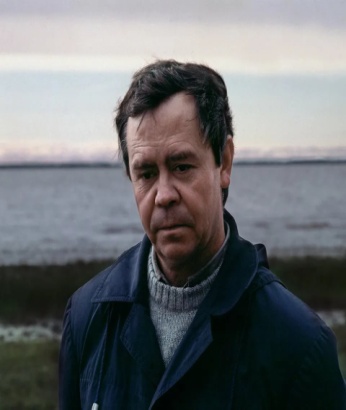 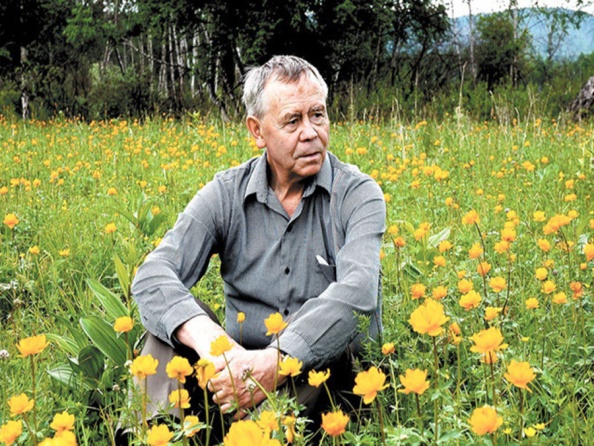 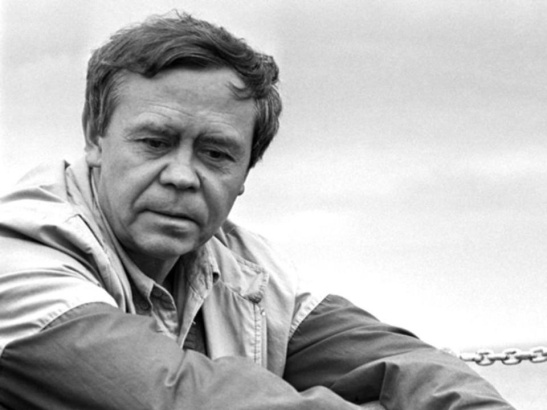 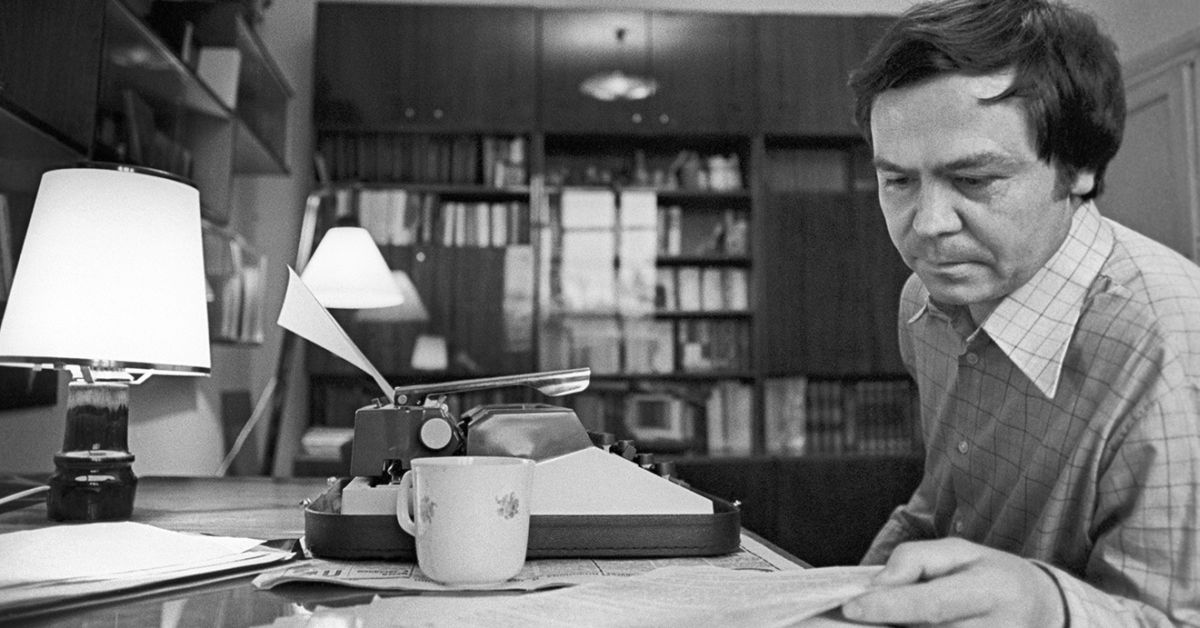 Солженицин А.И.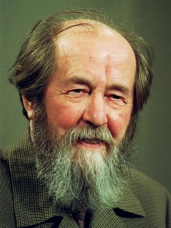 Курбатов В.Я.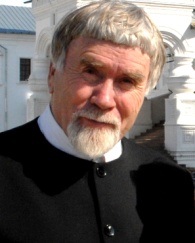 Д.А. Жуков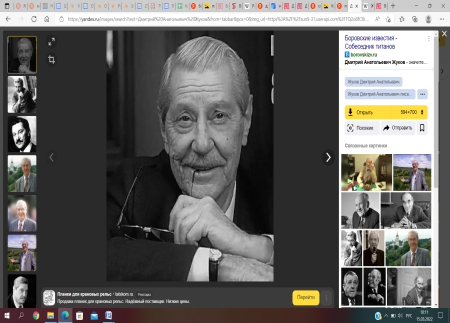 Заболоцкий Н.А.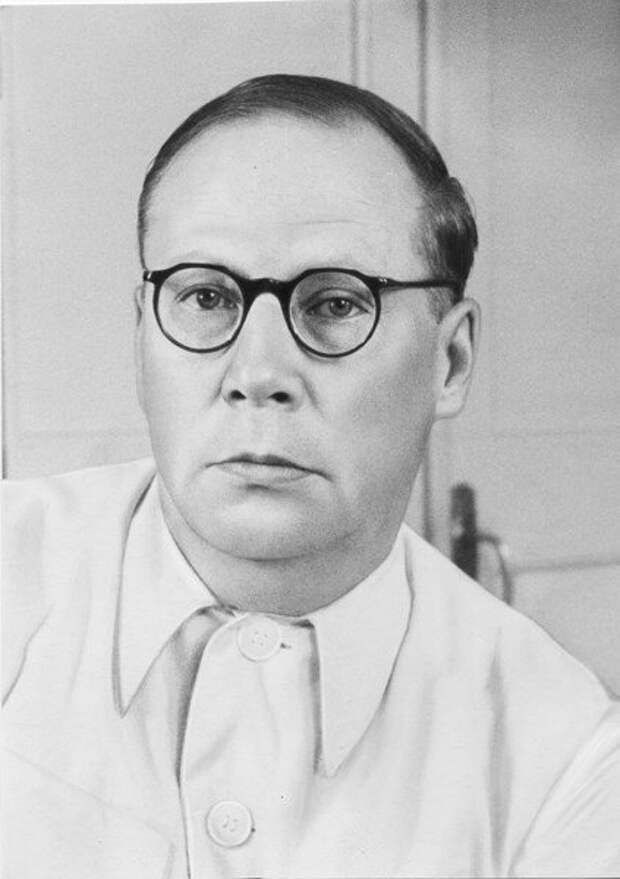 Д.А. ЖуковЗаболоцкий Н.А.           Мои произведения:-повести «Деньги для Марии» (1967), «Последний срок» (1970), «Живи и помни» (1974), «Прощание с Матёрой» (1976), «Дочь Ивана, мать Ивана» (2003),;            -рассказы «Встреча» (1965), «Рудольфио» (1966), «Василий и Василиса» (1967), «Уроки французского» (1973), «Век живи – век люби» (1981), «Наташа» (1981), «Что передать вороне?» (1981); книга очерков «Сибирь, Сибирь…» (1991).           Мои произведения:-повести «Деньги для Марии» (1967), «Последний срок» (1970), «Живи и помни» (1974), «Прощание с Матёрой» (1976), «Дочь Ивана, мать Ивана» (2003),;            -рассказы «Встреча» (1965), «Рудольфио» (1966), «Василий и Василиса» (1967), «Уроки французского» (1973), «Век живи – век люби» (1981), «Наташа» (1981), «Что передать вороне?» (1981); книга очерков «Сибирь, Сибирь…» (1991).           Мои произведения:-повести «Деньги для Марии» (1967), «Последний срок» (1970), «Живи и помни» (1974), «Прощание с Матёрой» (1976), «Дочь Ивана, мать Ивана» (2003),;            -рассказы «Встреча» (1965), «Рудольфио» (1966), «Василий и Василиса» (1967), «Уроки французского» (1973), «Век живи – век люби» (1981), «Наташа» (1981), «Что передать вороне?» (1981); книга очерков «Сибирь, Сибирь…» (1991).           Мои произведения:-повести «Деньги для Марии» (1967), «Последний срок» (1970), «Живи и помни» (1974), «Прощание с Матёрой» (1976), «Дочь Ивана, мать Ивана» (2003),;            -рассказы «Встреча» (1965), «Рудольфио» (1966), «Василий и Василиса» (1967), «Уроки французского» (1973), «Век живи – век люби» (1981), «Наташа» (1981), «Что передать вороне?» (1981); книга очерков «Сибирь, Сибирь…» (1991).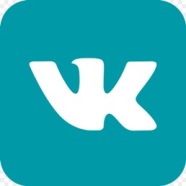            Мои произведения:-повести «Деньги для Марии» (1967), «Последний срок» (1970), «Живи и помни» (1974), «Прощание с Матёрой» (1976), «Дочь Ивана, мать Ивана» (2003),;            -рассказы «Встреча» (1965), «Рудольфио» (1966), «Василий и Василиса» (1967), «Уроки французского» (1973), «Век живи – век люби» (1981), «Наташа» (1981), «Что передать вороне?» (1981); книга очерков «Сибирь, Сибирь…» (1991).           Мои произведения:-повести «Деньги для Марии» (1967), «Последний срок» (1970), «Живи и помни» (1974), «Прощание с Матёрой» (1976), «Дочь Ивана, мать Ивана» (2003),;            -рассказы «Встреча» (1965), «Рудольфио» (1966), «Василий и Василиса» (1967), «Уроки французского» (1973), «Век живи – век люби» (1981), «Наташа» (1981), «Что передать вороне?» (1981); книга очерков «Сибирь, Сибирь…» (1991).           Мои произведения:-повести «Деньги для Марии» (1967), «Последний срок» (1970), «Живи и помни» (1974), «Прощание с Матёрой» (1976), «Дочь Ивана, мать Ивана» (2003),;            -рассказы «Встреча» (1965), «Рудольфио» (1966), «Василий и Василиса» (1967), «Уроки французского» (1973), «Век живи – век люби» (1981), «Наташа» (1981), «Что передать вороне?» (1981); книга очерков «Сибирь, Сибирь…» (1991).           Мои произведения:-повести «Деньги для Марии» (1967), «Последний срок» (1970), «Живи и помни» (1974), «Прощание с Матёрой» (1976), «Дочь Ивана, мать Ивана» (2003),;            -рассказы «Встреча» (1965), «Рудольфио» (1966), «Василий и Василиса» (1967), «Уроки французского» (1973), «Век живи – век люби» (1981), «Наташа» (1981), «Что передать вороне?» (1981); книга очерков «Сибирь, Сибирь…» (1991).